МБОУ «Усть-Хайрюзовская СОШ»Методическая разработка по теме:«Система воспитательной работы в школе – интернате при МБОУ «Усть-Хайрюзовская СОШ»Составила:Воспитатель интерната при МБОУ «Усть-Хайрюзовская СОШ»Паймерова О.С.   	Современная воспитательная система общеобразовательного учреждения - это упорядоченная целостная совокупность компонентов, взаимодействие и интеграция которых обусловливает наличие у учреждения образования или его структурного подразделения способности целенаправленно и эффективно содействовать развитию личности учащихся. 	 Составную часть программы учебного заведения составляет концепция воспитательной системы данного образовательного учреждения.   	Среди понятий "педагогическая система", "дидактическая система", "система воспитательной работы", "воспитательная система" последнее занимает особое место. Это наиболее широкое понятие, которое включает три предыдущих в качестве своих компонентов.   Если воспитание рассматривать как управление процессом развития личности через создание условий, благоприятных для этого, то воспитательная система, выглядит иначе и не сводится только к педагогической системе. С одной стороны, это система, психолого-педагогическая, с другой социально-педагогическая, и влияет она на школьников не только как педагогический фактор (через учителей, уроки, учебники, домашние задания, классные часы), но и как фактор социальный (через включение в окружающую среду, через те отношения, которые складываются между детьми, педагогами, родителями, воспитателями; через психологический климат, позволяющий объединять детей и взрослых в рамках данного заведения). 	  Под системой воспитательной работы, как правило, понимают систему взаимосвязанных воспитательных мероприятий (дел, акций), приводящих к поставленной цели.Воспитательная система нашей школы имеет определенную структуру.Ее компоненты:·цели (т.е. совокупность идей, для реализации которых она создается);·деятельность обеспечивающая реализацию целей;·субъект деятельности, ее организующий, в ней участвующий;·рождающиеся в деятельности и общении отношения, интегрирующие субъект в некую общность;·среда системы, освоенная субъектом;·управление, обеспечивающее интеграцию компонентов в целостную систему и развитие этой системы.  	 Внеурочная деятельность детей многогранный процесс, который предусматривает получение детьми элементарных знаний, умений и приобретение навыка общекультурных, нравственных и социальных ценностей современного общества, подготовку учащихся к сознательному и активному овладению знаний и навыков.  	Каждую пятницу и субботу в итернате проводятся литературные часы.Художественная литература служит могучем действенным средством умственного, нравственного и эстетического воспитания детей ,она оказывает огромное влияние на развитие и обогащение детской речи . 	  В поэтических образах художественная литература открывает и объясняет ребенку жизнь общества и природы, мир человеческих чувств и взаимоотношений. Она делает эмоции более насыщенными, воспитывает воображение и дает дошкольнику прекрасные образцы русского литературного языка. Эти образцы различны по своему воздействию: в рассказах дети узнают лаконичность и точность слова, в стихах улавливают музыкальность, напевность, образность русской речи, народные сказки раскрывают перед ними меткость и выразительность русского слова, показывают, как богата родная речь юмором, живыми и образными выражениями , сравнениями.  	 Художественная произведение для ребенка – это  могучее  средство  воспитания:  книга  способствует  развитию  у детей любви к Родине,  к  родной  природе, к людям  труда, будит  воображение и фантазию,  а  так  же,  что  немаловажно  вызывает  детскую игру,  побуждает  детей  к  отображению  полученных  впечатлений.  	 Художественная литература – это вид искусства и восприятие  его для ребенка – это  процесс не  только  мысленного сопереживания  с героями литературных произведений, но и переход к фактическому  действию.Искусство, художественная литература активно воздействуют на разум и чувства ребенка. При чтении художественного произведения, ребенок видит перед собой определенную картину,  ситуацию, образ, очень  живо переживает  описываемые события,  а  при  богатом  воображении  становится и их  непосредственным участником.  По  словам  Ю.М. Лотмана,  художественные  тексты  обладают  свойствами  «сгущенной  информации»,  т.е.  содержат  столько  сведений  о  мире,  сколько  не  может  дать  ограниченный  временем  и  пространством  реальный  опыт.В октябре 2019 года  между детьми проводился конкурс рисунком на тему «Моя осень».   Изобразительное искусство — это один из специфических человеческих языков, возникших задолго до появления вербальных. Он прошел долгий эволюционный путь от знакового обозначения предмета или явления до художественно-образной передачи эмоционально-интеллектуального опыта: от художника к зрителю, от одного поколения к другому. 	  Изобразительная деятельность является едва ли не самым интересным видам деятельности детей. Она позволяет ребенку отразить в изобразительных образах свои впечатления об окружающем, выразить свое отношение к ним. В месте с тем изобразительная деятельность имеет не оценимое значение для всестороннего эстетического, нравственного, трудового и умственного развития.   	В ноябре дети занимались выпечкой Чебуреков. Воспитанники сделали своими руками открытки на праздник  «День Матери» используя при этом технику «Квиллинг».  	 Квиллинг - это искусство украшения изделий витиеватыми кружками. Квиллинг является источником изучения истории и культуры человечества. В настоящее время увлечение квиллингом имеет большое значение для развития умственных и творческого развития ребенка. Квиллинг простая и доступная техника для ребенка с интеллектуальными отклонениями в развитии. Квиллинг не требует больших материальных затрат и экономичен по времени. Изделия в этой технике служат прекрасными подарками, сувенирами, игрушками. Квиллинг – будет интересным занятием как для детей, так и для их родителей.  	 Цель программы – научить учащихся разнообразным видам работы с бумагой в квиллинге, развивать мелкую моторику рук, активизировать процессы памяти, мышления, формировать навыки работы в коллективе, стимулировать их творческое развитие.   	Программа направлена на индивидуальный, дифференцированный, личностно-ориентированный подход к каждому ребенку. 	  Изучение техники квиллинга с детьми является актуальным и помогает совершенствовать возможности сохранных анализаторов, учащиеся овладевают рациональными приемами и учатся применять их на практике.Техника квиллинга имеет ряд положительных сторон:- дешевый и доступный материал (цветная плотная бумага и клей ПВА);- приспособления для работы легко сделать своими руками;- приемы работы в этой технике доступны для детей и развивают мелкую моторику;- предоставлена возможность для творческого самовыражения;- изделия в технике квиллинга очень красивы и востребованы в обществе.   	Навыки, которые дети приобретут на занятиях дополнительного образования, могут пригодиться и во взрослой жизни. Занятия способствуют правильному формированию социального поведения у детей. В ходе занятий искусством квиллинга развиваются такие навыки, как усидчивость, доброжелательность, аккуратность, взаимопомощь и сотрудничество с окружающими.   	Программа направлена на художественно-эстетическое развитие, которое является важнейшим направлением в обучении детей. В этой технике присутствует эмоциональность, привлекательность, эффективность, т. е. то, что несомненно привлечет внимание ребенка с интеллектуальными нарушениями в развитии. Программа предполагает, что во время занятий у детей будет развиваться художественный вкус и творческие способности.  	 Программа построена по принципу “от простого к сложному». На занятиях дополнительного образования развитие ребенка будет происходить в следующих направлениях: пространственное мышление, художественно-эстетический вкус, конструкторское и образное мышление. Эти качества понадобятся учащимся для того чтобы почувствовать себя гармонично развитой личностью.  	 Общение педагога с учащимися строится на основе личностно-ориентированной модели, это важное условие для усвоения материала.В основе занятий лежит творческая деятельность, а занятия проходят в игровой форме. Поделки, выполненные детьми функциональны: можно играть, использовать в быту или подарить друзьям .Много внимания на занятии уделяется созданию в детском коллективе доброжелательной творческой обстановки, что важно для изучения индивидуальности каждого ребенка.   В декабре воспитанники делали своими руками объемные снежинки и новогодние игрушки.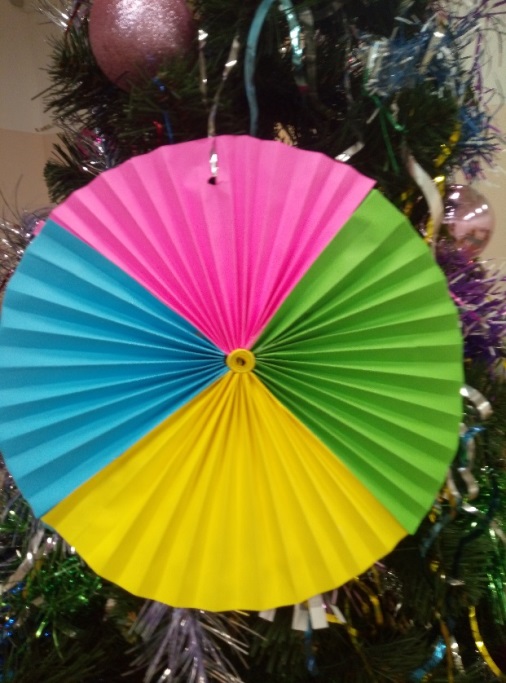 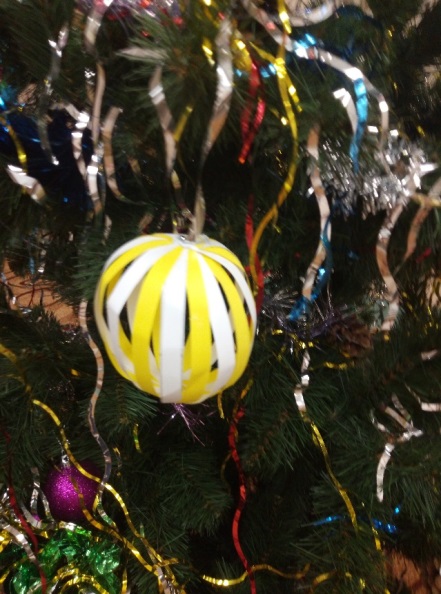 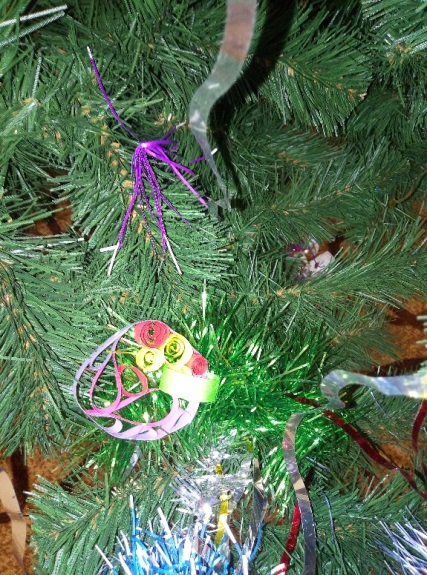 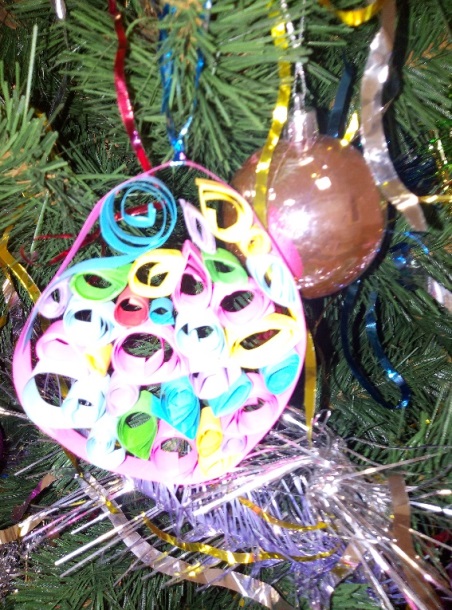 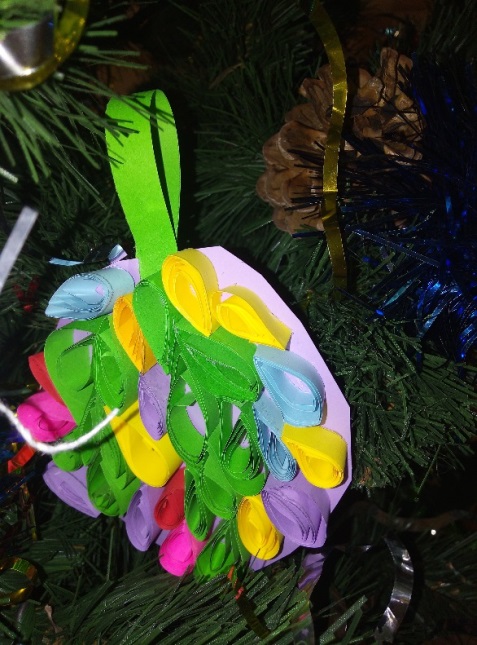 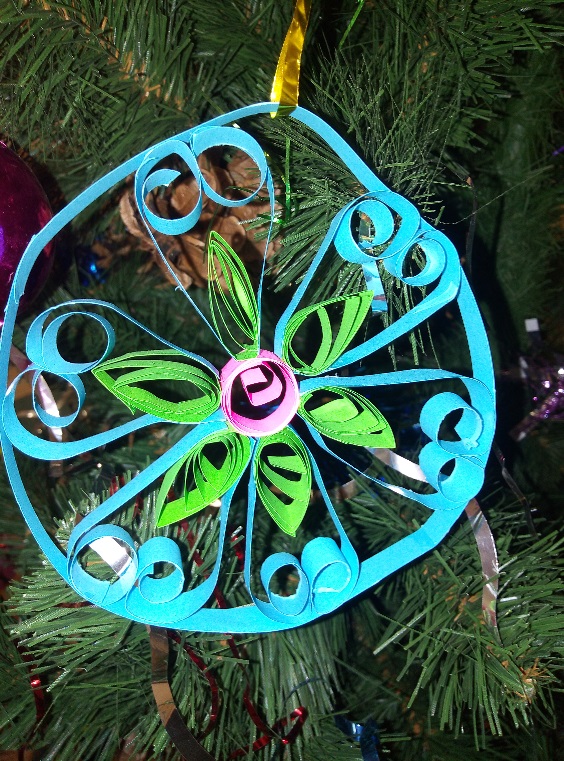 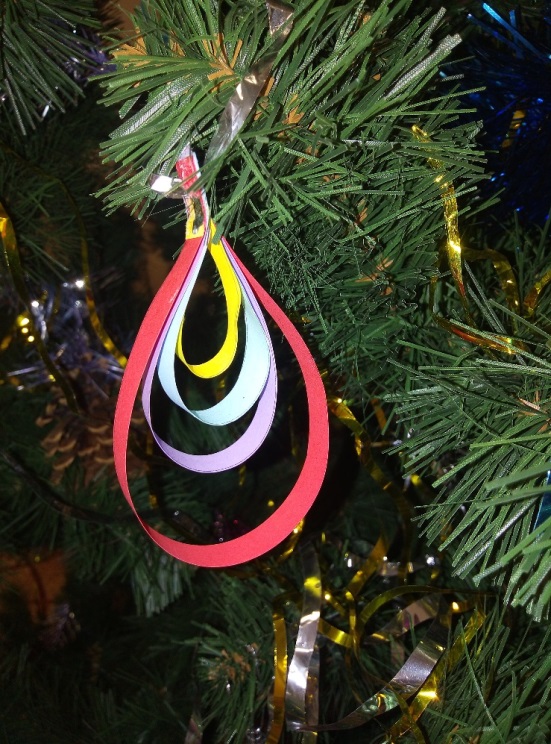 